THE LIONS JOURNEY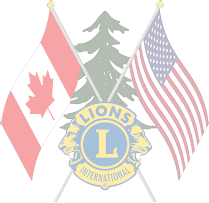 for SERVICE, GROWTH & LEADERSHIP[Awardee]Has successfully completed all requirements of the SERVICE, GROWTH,   and LEADERSHIP phases of the Lions Journey for the[Club Name]Lions Mentor	Date Awarded